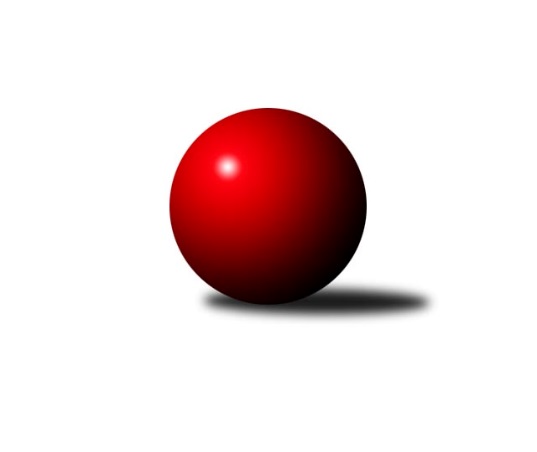 Č.22Ročník 2013/2014	22.3.2014Nejlepšího výkonu v tomto kole: 2681 dosáhlo družstvo: KK Minerva Opava ˝A˝Severomoravská divize 2013/2014Výsledky 22. kolaSouhrnný přehled výsledků:KK Minerva Opava ˝A˝	- SKK Ostrava B	12:4	2681:2559		22.3.TJ Sokol Sedlnice ˝A˝	- TJ  Odry ˝A˝	4:12	2505:2523		22.3.KK Hranice ˝A˝	- TJ Opava ˝C˝	12:4	2506:2444		22.3.TJ Jiskra Rýmařov ˝A˝	- TJ Sokol Chvalíkovice ˝A˝	14:2	2660:2521		22.3.SKK Jeseník ˝A˝	- KK Lipník nad Bečvou ˝A˝	13:3	2510:2460		22.3.Sokol Přemyslovice ˝B˝	- TJ Pozemstav Prostějov	12:4	2530:2522		22.3.TJ Horní Benešov ˝B˝	- TJ Opava ˝B˝	10:6	2623:2592		22.3.Tabulka družstev:	1.	TJ Sokol Chvalíkovice ˝A˝	22	16	1	5	231 : 121 	 	 2586	33	2.	TJ Jiskra Rýmařov ˝A˝	22	14	3	5	214 : 138 	 	 2532	31	3.	TJ  Odry ˝A˝	22	15	1	6	212 : 140 	 	 2539	31	4.	SKK Jeseník ˝A˝	22	14	1	7	210 : 142 	 	 2589	29	5.	TJ Horní Benešov ˝B˝	22	12	0	10	174 : 178 	 	 2574	24	6.	KK Minerva Opava ˝A˝	22	11	0	11	180 : 172 	 	 2550	22	7.	KK Hranice ˝A˝	22	10	2	10	180 : 172 	 	 2520	22	8.	TJ Pozemstav Prostějov	22	10	1	11	168 : 184 	 	 2495	21	9.	TJ Sokol Sedlnice ˝A˝	22	9	1	12	173 : 179 	 	 2555	19	10.	TJ Opava ˝B˝	22	9	1	12	161 : 191 	 	 2531	19	11.	KK Lipník nad Bečvou ˝A˝	22	9	1	12	161 : 191 	 	 2462	19	12.	Sokol Přemyslovice ˝B˝	22	8	1	13	158 : 194 	 	 2497	17	13.	SKK Ostrava B	22	5	1	16	128 : 224 	 	 2466	11	14.	TJ Opava ˝C˝	22	4	2	16	114 : 238 	 	 2438	10Podrobné výsledky kola:	 KK Minerva Opava ˝A˝	2681	12:4	2559	SKK Ostrava B	Stanislav Brokl	 	 236 	 225 		461 	 2:0 	 417 	 	199 	 218		Tomáš Polášek	Pavel Martinec	 	 229 	 198 		427 	 0:2 	 438 	 	213 	 225		Jan Polášek	Zdeněk Chlopčík	 	 199 	 226 		425 	 2:0 	 413 	 	219 	 194		Zdeněk Kuna	Tomáš Slavík	 	 195 	 214 		409 	 0:2 	 429 	 	230 	 199		Jan Pavlosek	Luděk Slanina	 	 239 	 232 		471 	 2:0 	 418 	 	210 	 208		Miroslav Složil	Vladimír Heiser	 	 271 	 217 		488 	 2:0 	 444 	 	223 	 221		Daneš Šodekrozhodčí: Nejlepší výkon utkání: 488 - Vladimír Heiser	 TJ Sokol Sedlnice ˝A˝	2505	4:12	2523	TJ  Odry ˝A˝	Jan Stuchlík	 	 192 	 222 		414 	 0:2 	 452 	 	230 	 222		Stanislav Ovšák	Barbora Janyšková	 	 211 	 185 		396 	 2:0 	 373 	 	202 	 171		Stanislava Ovšáková	Adam Chvostek	 	 196 	 189 		385 	 0:2 	 412 	 	213 	 199		Miroslav Dimidenko	Zdeněk Skala	 	 209 	 201 		410 	 0:2 	 414 	 	191 	 223		Marek Frydrych	Jaroslav Chvostek	 	 211 	 221 		432 	 0:2 	 446 	 	219 	 227		Karel Chlevišťan	Milan Janyška	 	 220 	 248 		468 	 2:0 	 426 	 	224 	 202		Petr Dvorskýrozhodčí: Nejlepší výkon utkání: 468 - Milan Janyška	 KK Hranice ˝A˝	2506	12:4	2444	TJ Opava ˝C˝	Dalibor Vinklar	 	 211 	 222 		433 	 2:0 	 409 	 	224 	 185		Michal Blažek	Jaroslav Ledvina	 	 208 	 210 		418 	 2:0 	 416 	 	211 	 205		Karel Škrobánek	Vladimír Hudec	 	 188 	 199 		387 	 0:2 	 407 	 	202 	 205		Dana Lamichová	František Opravil	 	 210 	 199 		409 	 2:0 	 387 	 	198 	 189		Tomáš Valíček	Petr Pavelka	 	 245 	 211 		456 	 2:0 	 416 	 	217 	 199		Petr Schwalbe	Anna Ledvinová	 	 212 	 191 		403 	 0:2 	 409 	 	213 	 196		Rudolf Tvrdoňrozhodčí: Nejlepší výkon utkání: 456 - Petr Pavelka	 TJ Jiskra Rýmařov ˝A˝	2660	14:2	2521	TJ Sokol Chvalíkovice ˝A˝	Josef Matušek	 	 218 	 209 		427 	 2:0 	 406 	 	193 	 213		Vladimír Kostka	Ladislav Janáč	 	 220 	 241 		461 	 2:0 	 433 	 	218 	 215		David Hendrych	Josef Pilatík	 	 208 	 209 		417 	 0:2 	 425 	 	216 	 209		Vladimír Valenta	Věra Tomanová	 	 217 	 238 		455 	 2:0 	 428 	 	214 	 214		Jakub Hendrych	Jaroslav Tezzele	 	 227 	 205 		432 	 2:0 	 407 	 	201 	 206		Aleš Staněk	Milan Dědáček	 	 227 	 241 		468 	 2:0 	 422 	 	227 	 195		Radek Hendrychrozhodčí: Nejlepší výkon utkání: 468 - Milan Dědáček	 SKK Jeseník ˝A˝	2510	13:3	2460	KK Lipník nad Bečvou ˝A˝	Jiří Vrba	 	 215 	 222 		437 	 2:0 	 427 	 	215 	 212		Jaroslav Koppa	Jiří Fárek	 	 176 	 193 		369 	 0:2 	 398 	 	201 	 197		Vlastimila Kolářová	Václav Smejkal	 	 208 	 210 		418 	 2:0 	 384 	 	201 	 183		Vilém Zeiner	Petr Šulák	 	 219 	 194 		413 	 2:0 	 399 	 	195 	 204		Martin Sekanina	Zdeněk Janoud	 	 214 	 204 		418 	 1:1 	 418 	 	188 	 230		Petr Hendrych	Josef Touš	 	 234 	 221 		455 	 2:0 	 434 	 	223 	 211		Zdeněk Macháčekrozhodčí: Nejlepší výkon utkání: 455 - Josef Touš	 Sokol Přemyslovice ˝B˝	2530	12:4	2522	TJ Pozemstav Prostějov	Pavel Močár	 	 215 	 210 		425 	 0:2 	 445 	 	225 	 220		Josef Jurda	Michal Kolář	 	 222 	 188 		410 	 0:2 	 456 	 	239 	 217		Josef Čapka	Jiří Kankovský	 	 205 	 206 		411 	 2:0 	 383 	 	184 	 199		Tomáš Fraus	Miroslav Ondrouch	 	 216 	 213 		429 	 2:0 	 423 	 	198 	 225		František Tokoš	Milan Dvorský	 	 215 	 228 		443 	 2:0 	 404 	 	208 	 196		Martin Zaoral	Zdeněk Grulich	 	 213 	 199 		412 	 2:0 	 411 	 	207 	 204		Miroslav Plachýrozhodčí: Nejlepší výkon utkání: 456 - Josef Čapka	 TJ Horní Benešov ˝B˝	2623	10:6	2592	TJ Opava ˝B˝	Vlastimil Skopalík	 	 242 	 242 		484 	 2:0 	 415 	 	200 	 215		Milan Franer	Vladislav Pečinka	 	 220 	 237 		457 	 2:0 	 424 	 	185 	 239		Rudolf Haim	Michal Blažek	 	 193 	 220 		413 	 2:0 	 395 	 	210 	 185		Krzysztof Wróblewski	Martin Bilíček	 	 235 	 201 		436 	 0:2 	 456 	 	222 	 234		Maciej Basista	Petr Dankovič	 	 221 	 183 		404 	 0:2 	 418 	 	203 	 215		Vladimír Peter	Petr Rak	 	 205 	 224 		429 	 0:2 	 484 	 	221 	 263		Milan Jahnrozhodčí: Nejlepšího výkonu v tomto utkání: 484 kuželek dosáhli: Vlastimil Skopalík, Milan JahnPořadí jednotlivců:	jméno hráče	družstvo	celkem	plné	dorážka	chyby	poměr kuž.	Maximum	1.	Michal Klich 	TJ Horní Benešov ˝B˝	449.78	300.3	149.5	2.5	8/11	(485)	2.	Josef Touš 	SKK Jeseník ˝A˝	447.77	297.2	150.6	1.7	11/11	(511)	3.	Aleš Staněk 	TJ Sokol Chvalíkovice ˝A˝	443.58	296.7	146.9	4.6	10/11	(476)	4.	Milan Janyška 	TJ Sokol Sedlnice ˝A˝	442.85	297.1	145.7	2.2	11/11	(486)	5.	Tomáš Slavík 	KK Minerva Opava ˝A˝	441.90	299.7	142.2	3.0	11/11	(471)	6.	Karel Chlevišťan 	TJ  Odry ˝A˝	438.75	294.6	144.1	1.9	11/12	(498)	7.	Anna Ledvinová 	KK Hranice ˝A˝	438.55	296.2	142.4	3.3	12/12	(476)	8.	David Hendrych 	TJ Sokol Chvalíkovice ˝A˝	438.51	297.6	140.9	2.7	11/11	(461)	9.	Dalibor Vinklar 	KK Hranice ˝A˝	437.10	293.3	143.8	4.8	10/12	(478)	10.	Vladislav Pečinka 	TJ Horní Benešov ˝B˝	435.94	294.9	141.1	5.0	11/11	(494)	11.	Milan Dědáček 	TJ Jiskra Rýmařov ˝A˝	435.75	289.4	146.3	1.7	10/11	(472)	12.	Jan Stuchlík 	TJ Sokol Sedlnice ˝A˝	435.10	295.6	139.5	5.0	8/11	(457)	13.	Václav Smejkal 	SKK Jeseník ˝A˝	434.20	294.3	139.9	3.5	11/11	(471)	14.	Vlastimil Skopalík 	TJ Horní Benešov ˝B˝	433.89	290.8	143.1	5.1	10/11	(484)	15.	Zdeněk Janoud 	SKK Jeseník ˝A˝	433.17	301.0	132.2	5.1	11/11	(470)	16.	Zdeněk Grulich 	Sokol Přemyslovice ˝B˝	431.88	294.2	137.7	4.2	10/11	(470)	17.	Stanislava Ovšáková 	TJ  Odry ˝A˝	431.57	291.1	140.4	4.3	12/12	(483)	18.	Vladimír Valenta 	TJ Sokol Chvalíkovice ˝A˝	431.34	295.0	136.3	5.6	11/11	(464)	19.	Martin Bilíček 	TJ Horní Benešov ˝B˝	431.20	291.4	139.8	4.3	8/11	(483)	20.	Zdeněk Macháček 	KK Lipník nad Bečvou ˝A˝	430.60	290.1	140.5	3.7	9/12	(478)	21.	Jaroslav Tezzele 	TJ Jiskra Rýmařov ˝A˝	430.12	296.8	133.3	4.3	11/11	(466)	22.	Richard Štětka 	KK Lipník nad Bečvou ˝A˝	429.46	292.9	136.6	4.6	9/12	(467)	23.	Marek Frydrych 	TJ  Odry ˝A˝	429.20	294.5	134.7	4.0	11/12	(513)	24.	Aleš Fischer 	KK Minerva Opava ˝A˝	428.01	294.5	133.6	4.6	10/11	(478)	25.	Adam Chvostek 	TJ Sokol Sedlnice ˝A˝	427.83	291.0	136.9	5.2	11/11	(464)	26.	Petr Dvorský 	TJ  Odry ˝A˝	427.77	283.9	143.8	2.7	11/12	(482)	27.	Pavel Kovalčík 	TJ Opava ˝B˝	427.59	286.6	141.0	4.2	9/12	(474)	28.	Vladimír Peter 	TJ Opava ˝B˝	427.05	289.1	138.0	4.6	12/12	(494)	29.	Josef Jurda 	TJ Pozemstav Prostějov	427.04	287.8	139.2	3.1	8/11	(490)	30.	Luděk Slanina 	KK Minerva Opava ˝A˝	426.66	292.0	134.6	4.6	11/11	(471)	31.	Eva Růžičková 	TJ Pozemstav Prostějov	426.54	290.2	136.4	5.5	9/11	(468)	32.	Petr Rak 	TJ Horní Benešov ˝B˝	426.42	290.6	135.9	3.9	10/11	(469)	33.	Radek Hendrych 	TJ Sokol Chvalíkovice ˝A˝	425.85	296.0	129.8	5.3	11/11	(452)	34.	Petr Hendrych 	TJ Opava ˝B˝	425.04	289.5	135.6	4.1	8/12	(449)	35.	Pavel Martinec 	KK Minerva Opava ˝A˝	424.72	289.4	135.3	3.7	10/11	(475)	36.	Maciej Basista 	TJ Opava ˝B˝	424.67	290.9	133.8	5.9	12/12	(472)	37.	Petr Pavelka 	KK Hranice ˝A˝	424.62	297.2	127.4	6.3	12/12	(470)	38.	Jaroslav Chvostek 	TJ Sokol Sedlnice ˝A˝	424.32	286.9	137.5	4.7	9/11	(450)	39.	Věra Tomanová 	TJ Jiskra Rýmařov ˝A˝	424.20	288.9	135.3	3.4	10/11	(464)	40.	Jakub Hendrych 	TJ Sokol Chvalíkovice ˝A˝	424.03	293.7	130.4	4.6	10/11	(449)	41.	Martin Zaoral 	TJ Pozemstav Prostějov	423.76	286.7	137.0	6.0	9/11	(469)	42.	Milan Jahn 	TJ Opava ˝B˝	423.18	282.1	141.1	4.7	11/12	(492)	43.	Rudolf Haim 	TJ Opava ˝B˝	422.93	287.8	135.1	4.9	11/12	(471)	44.	Petr Dankovič 	TJ Horní Benešov ˝B˝	422.42	288.2	134.2	5.2	11/11	(473)	45.	Josef Čapka 	TJ Pozemstav Prostějov	421.87	301.2	120.7	8.2	10/11	(481)	46.	Lenka Pouchlá 	SKK Ostrava B	421.55	290.8	130.8	4.3	11/12	(458)	47.	Petr Šulák 	SKK Jeseník ˝A˝	420.94	289.1	131.9	5.0	9/11	(460)	48.	Zdeněk Macháček 	KK Lipník nad Bečvou ˝A˝	420.14	289.5	130.6	5.4	10/12	(476)	49.	Vladimír Kostka 	TJ Sokol Chvalíkovice ˝A˝	419.80	284.3	135.5	6.3	9/11	(464)	50.	Karel Škrobánek 	TJ Opava ˝C˝	419.64	292.4	127.2	5.9	12/12	(479)	51.	František Opravil 	KK Hranice ˝A˝	419.59	292.9	126.6	5.2	9/12	(446)	52.	Josef Matušek 	TJ Jiskra Rýmařov ˝A˝	419.30	288.3	131.0	5.3	11/11	(450)	53.	Zdeněk Skala 	TJ Sokol Sedlnice ˝A˝	418.51	286.3	132.2	3.8	8/11	(439)	54.	Jan Sedláček 	Sokol Přemyslovice ˝B˝	417.89	286.5	131.4	5.0	10/11	(488)	55.	Jiří Vrba 	SKK Jeseník ˝A˝	417.85	289.0	128.9	5.7	10/11	(439)	56.	Michal Blažek 	TJ Opava ˝C˝	417.47	294.1	123.4	7.5	8/12	(480)	57.	Martin Juřica 	TJ Sokol Sedlnice ˝A˝	416.52	293.9	122.6	7.1	8/11	(449)	58.	Miroslav Ondrouch 	Sokol Přemyslovice ˝B˝	416.50	290.1	126.4	6.4	10/11	(465)	59.	Jan Pavlosek 	SKK Ostrava B	416.11	291.7	124.4	6.3	9/12	(458)	60.	Zdeněk Chlopčík 	KK Minerva Opava ˝A˝	415.52	288.8	126.7	4.6	10/11	(459)	61.	Miroslav Dimidenko 	TJ  Odry ˝A˝	414.53	283.0	131.5	4.4	11/12	(467)	62.	Miroslav Plachý 	TJ Pozemstav Prostějov	414.42	285.3	129.2	7.1	10/11	(474)	63.	Pavel Močár 	Sokol Přemyslovice ˝B˝	413.74	285.9	127.9	6.9	8/11	(473)	64.	Dana Lamichová 	TJ Opava ˝C˝	413.63	285.4	128.2	5.4	12/12	(465)	65.	Josef Pilatík 	TJ Jiskra Rýmařov ˝A˝	413.33	279.6	133.8	5.8	9/11	(467)	66.	Milan Dvorský 	Sokol Přemyslovice ˝B˝	412.73	288.4	124.3	7.2	11/11	(463)	67.	Petr Hendrych 	KK Lipník nad Bečvou ˝A˝	411.89	285.2	126.7	5.5	11/12	(459)	68.	Vlastimila Kolářová 	KK Lipník nad Bečvou ˝A˝	410.34	290.1	120.3	6.6	8/12	(442)	69.	Stanislav Ovšák 	TJ  Odry ˝A˝	409.75	287.1	122.6	7.3	11/12	(475)	70.	Tomáš Polášek 	SKK Ostrava B	408.97	280.6	128.4	6.4	12/12	(447)	71.	Jiří Terrich 	KK Hranice ˝A˝	408.97	284.4	124.6	7.4	8/12	(441)	72.	Tomáš Valíček 	TJ Opava ˝C˝	406.86	283.0	123.9	7.3	12/12	(457)	73.	Miroslav Složil 	SKK Ostrava B	403.60	281.8	121.8	7.4	10/12	(438)	74.	Zdeněk Kuna 	SKK Ostrava B	402.23	281.3	121.0	5.5	11/12	(437)	75.	Jaroslav Heblák 	TJ Jiskra Rýmařov ˝A˝	402.23	285.5	116.7	10.9	8/11	(446)	76.	Josef Němec 	TJ Opava ˝B˝	401.51	275.1	126.4	6.0	8/12	(456)	77.	Rudolf Tvrdoň 	TJ Opava ˝C˝	401.45	281.1	120.4	7.5	12/12	(450)	78.	Josef Plšek 	KK Minerva Opava ˝A˝	396.59	279.7	116.9	7.3	8/11	(441)	79.	Vilém Zeiner 	KK Lipník nad Bečvou ˝A˝	394.69	285.3	109.4	10.4	9/12	(423)	80.	Petr Schwalbe 	TJ Opava ˝C˝	391.57	280.4	111.1	9.7	9/12	(437)	81.	Jaroslav Ledvina 	KK Hranice ˝A˝	390.78	281.5	109.3	9.4	9/12	(434)		Vojtěch Rozkopal 	TJ  Odry ˝A˝	457.00	297.0	160.0	0.0	1/12	(457)		Veronika Poláčková 	TJ Sokol Sedlnice ˝A˝	456.00	289.0	167.0	5.0	1/11	(456)		Jaromír Hendrych ml. 	TJ Horní Benešov ˝B˝	450.00	297.0	153.0	3.0	1/11	(450)		Rostislav Cundrla 	SKK Jeseník ˝A˝	448.00	306.0	142.0	2.3	3/11	(481)		Vladimír Heiser 	KK Minerva Opava ˝A˝	447.00	299.1	147.9	1.9	5/11	(488)		Jiří Vrba 	SKK Jeseník ˝A˝	446.67	306.3	140.3	3.3	3/11	(459)		Michal Vavrák 	TJ Horní Benešov ˝B˝	443.00	292.0	151.0	8.0	1/11	(443)		Stanislav Brokl 	KK Minerva Opava ˝A˝	441.50	299.5	142.0	4.0	1/11	(461)		Jaroslav Tobola 	TJ Sokol Sedlnice ˝A˝	440.49	298.4	142.1	4.5	5/11	(476)		Renáta Janyšková 	TJ Sokol Sedlnice ˝A˝	440.00	306.0	134.0	6.0	1/11	(440)		Luděk Zeman 	TJ Horní Benešov ˝B˝	439.50	311.5	128.0	8.5	1/11	(447)		Ladislav Janáč 	TJ Jiskra Rýmařov ˝A˝	435.95	295.3	140.6	3.6	6/11	(461)		Rostislav Kletenský 	TJ Sokol Sedlnice ˝A˝	435.00	298.5	136.5	4.0	2/11	(449)		Roman Beinhauer 	TJ Sokol Chvalíkovice ˝A˝	434.20	295.5	138.7	3.5	5/11	(451)		Dominika Vinklarová 	KK Hranice ˝A˝	424.58	291.3	133.3	4.7	4/12	(434)		Michal Blinka 	SKK Ostrava B	424.00	295.0	129.0	2.0	1/12	(424)		Jiří Fárek 	SKK Jeseník ˝A˝	423.06	294.1	129.0	4.7	7/11	(475)		Oldřich Pajchl 	Sokol Přemyslovice ˝B˝	423.00	300.0	123.0	8.0	1/11	(423)		Jaromíra Smejkalová 	SKK Jeseník ˝A˝	421.25	292.3	129.0	2.5	2/11	(450)		Jan Polášek 	SKK Ostrava B	420.10	299.6	120.5	7.4	5/12	(438)		Dominik Chovanec 	KK Minerva Opava ˝A˝	420.00	293.0	127.0	4.5	2/11	(429)		Roman Rolenc 	TJ Pozemstav Prostějov	419.10	288.6	130.5	5.2	6/11	(469)		David Mrkvica 	TJ Sokol Sedlnice ˝A˝	417.00	270.0	147.0	11.0	1/11	(417)		Jitka Szczyrbová 	KK Lipník nad Bečvou ˝A˝	416.75	287.3	129.5	5.4	4/12	(469)		Štěpán Charník 	TJ Jiskra Rýmařov ˝A˝	416.75	295.0	121.8	6.3	2/11	(431)		Jiří Koloděj 	SKK Ostrava B	416.67	281.7	135.0	3.7	3/12	(441)		František Tokoš 	TJ Pozemstav Prostějov	416.52	286.7	129.8	7.8	7/11	(462)		Jiří Šoupal 	Sokol Přemyslovice ˝B˝	415.36	290.7	124.6	6.6	7/11	(443)		Petr Kozák 	TJ Horní Benešov ˝B˝	415.00	291.0	124.0	4.0	1/11	(415)		Dominik Böhm 	SKK Ostrava B	414.95	293.2	121.7	7.1	7/12	(465)		Vladimír Hudec 	KK Hranice ˝A˝	412.52	290.1	122.4	7.0	7/12	(445)		Daneš Šodek 	SKK Ostrava B	412.22	279.3	132.9	5.4	6/12	(444)		Michal Blažek 	TJ Horní Benešov ˝B˝	411.61	287.4	124.3	6.0	7/11	(444)		Josef Schwarz 	KK Hranice ˝A˝	411.50	289.0	122.5	10.0	2/12	(421)		Iveta Babincová 	TJ  Odry ˝A˝	410.50	289.5	121.0	10.5	1/12	(412)		Milan Franer 	TJ Opava ˝C˝	410.50	291.8	118.8	6.5	2/12	(424)		Lukáš Sedláček 	Sokol Přemyslovice ˝B˝	410.33	290.0	120.3	7.7	3/11	(432)		Michal Kolář 	Sokol Přemyslovice ˝B˝	410.00	294.0	116.0	6.0	1/11	(410)		Barbora Janyšková 	TJ Sokol Sedlnice ˝A˝	410.00	298.0	112.0	7.5	1/11	(424)		Tomáš Fraus 	TJ Pozemstav Prostějov	409.81	289.3	120.6	7.1	4/11	(473)		Jana Frydrychová 	TJ  Odry ˝A˝	409.70	296.1	113.6	9.1	4/12	(481)		Jiří Kankovský 	Sokol Přemyslovice ˝B˝	409.43	285.8	123.6	6.4	6/11	(449)		Marcela Jurníčková 	Sokol Přemyslovice ˝B˝	408.33	282.7	125.7	8.0	3/11	(427)		Pavel Černohous 	TJ Pozemstav Prostějov	405.00	288.5	116.5	5.5	2/11	(416)		Stanislav Feike 	TJ Pozemstav Prostějov	402.22	283.1	119.1	8.2	3/11	(431)		Ladislav Mandák 	KK Lipník nad Bečvou ˝A˝	400.00	275.0	125.0	8.3	2/12	(407)		Josef Grulich 	Sokol Přemyslovice ˝B˝	397.00	283.0	114.0	5.0	1/11	(397)		Jana Tvrdoňová 	TJ Opava ˝C˝	396.14	280.5	115.6	7.9	7/12	(438)		Jaroslav Koppa 	KK Lipník nad Bečvou ˝A˝	395.50	276.7	118.8	9.3	3/12	(427)		Jan Stískal 	TJ Pozemstav Prostějov	395.50	287.0	108.5	10.3	2/11	(427)		Krzysztof Wróblewski 	TJ Opava ˝B˝	395.00	282.0	113.0	6.0	1/12	(395)		Michaela Tobolová 	TJ Sokol Sedlnice ˝A˝	395.00	298.0	97.0	14.0	1/11	(395)		Martin Zavacký 	SKK Jeseník ˝A˝	394.50	273.0	121.5	9.5	1/11	(405)		Lubomír Škrobánek 	TJ Opava ˝C˝	394.00	289.0	105.0	8.0	1/12	(394)		Antonín Hendrych 	TJ Sokol Chvalíkovice ˝A˝	393.00	277.0	116.0	6.0	1/11	(393)		Jana Kulhánková 	KK Lipník nad Bečvou ˝A˝	391.75	276.3	115.5	12.5	2/12	(410)		Stanislav Brejcha 	TJ Sokol Sedlnice ˝A˝	391.50	274.5	117.0	4.5	1/11	(405)		Miroslav Setinský 	SKK Jeseník ˝A˝	391.00	275.0	116.0	10.0	1/11	(391)		Jan Špalek 	KK Lipník nad Bečvou ˝A˝	388.80	279.6	109.2	9.4	5/12	(397)		Miroslav Futerko 	SKK Ostrava B	386.00	266.0	120.0	5.0	1/12	(386)		Jiří Kolář 	KK Lipník nad Bečvou ˝A˝	385.83	270.0	115.8	10.3	6/12	(441)		Milan Smékal 	Sokol Přemyslovice ˝B˝	383.00	259.0	124.0	11.0	1/11	(383)		Libor Tkáč 	SKK Ostrava B	382.50	274.0	108.5	7.0	1/12	(383)		Jan Šebek 	TJ  Odry ˝A˝	380.50	263.0	117.5	8.0	2/12	(419)		David Juřica 	TJ Sokol Sedlnice ˝A˝	380.00	276.0	104.0	12.0	1/11	(380)		Martin Sekanina 	KK Lipník nad Bečvou ˝A˝	378.50	273.5	105.0	9.0	2/12	(399)		Romana Valová 	TJ Jiskra Rýmařov ˝A˝	373.00	284.0	89.0	8.0	1/11	(373)		Jakub Telařík 	TJ Sokol Sedlnice ˝A˝	348.00	268.5	79.5	17.5	2/11	(363)		Petr Šebestík 	SKK Ostrava B	347.00	246.0	101.0	16.0	1/12	(347)		Karel Michalka 	TJ Opava ˝C˝	346.00	232.0	114.0	9.0	1/12	(346)Sportovně technické informace:Starty náhradníků:registrační číslo	jméno a příjmení 	datum startu 	družstvo	číslo startu
Hráči dopsaní na soupisku:registrační číslo	jméno a příjmení 	datum startu 	družstvo	Program dalšího kola:23. kolo29.3.2014	so	9:00	SKK Ostrava B - TJ Horní Benešov ˝B˝	29.3.2014	so	9:00	KK Lipník nad Bečvou ˝A˝ - TJ Sokol Sedlnice ˝A˝	29.3.2014	so	9:00	TJ  Odry ˝A˝ - Sokol Přemyslovice ˝B˝	29.3.2014	so	9:00	TJ Pozemstav Prostějov - TJ Jiskra Rýmařov ˝A˝	29.3.2014	so	9:00	TJ Opava ˝B˝ - KK Hranice ˝A˝	29.3.2014	so	9:00	TJ Sokol Chvalíkovice ˝A˝ - KK Minerva Opava ˝A˝	29.3.2014	so	12:00	TJ Opava ˝C˝ - SKK Jeseník ˝A˝	Nejlepší šestka kola - absolutněNejlepší šestka kola - absolutněNejlepší šestka kola - absolutněNejlepší šestka kola - absolutněNejlepší šestka kola - dle průměru kuželenNejlepší šestka kola - dle průměru kuželenNejlepší šestka kola - dle průměru kuželenNejlepší šestka kola - dle průměru kuželenNejlepší šestka kola - dle průměru kuželenPočetJménoNázev týmuVýkonPočetJménoNázev týmuPrůměr (%)Výkon4xVladimír HeiserMinerva A4882xVladimír HeiserMinerva A112.644883xVlastimil SkopalíkHorní Benešov B4844xMilan JahnTJ Opava B111.394844xMilan JahnTJ Opava B4842xVlastimil SkopalíkHorní Benešov B111.394842xLuděk SlaninaMinerva A4716xMilan JanyškaSedlnice A111.174688xMilan JanyškaSedlnice A4685xMilan DědáčekRýmařov A110.264684xMilan DědáčekRýmařov A4684xPetr PavelkaHranice A109.08456